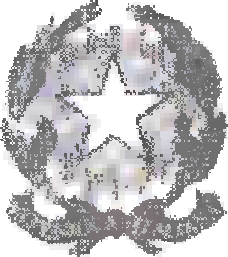 Alunno/a ________________	LICEO SC1ENTIIFICO "NICOLO’PALMERI” TERMINI IMERESE (PA)CLASSE FREQUENTATA: 4^ Sez.	____  ORDINAMENTO/SCIENZE APPLICATEDOMANDA DI ISCRIZ IONE PER L' ANNO SCOLASTICO 2024/2025nato/a	il   	e residente in Via / Piazza 	a   	cell.   	SCELTA RELI G IONE CA TTOLICA	SI	NO	 (barrare la voce interessata)DATI GEN ITOR1:   Padre:    		 	a   	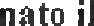 Madre:    	 		a _ 	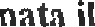 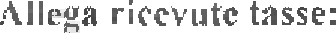 Tassa di Frequenza   € 15, I3 su C/C n. 205906 intestato a: AGENZIA DELLE ENTRATE – Centro Operativo di Pescara-Tasse scolastiche Sicilia(a nome dello studente)  o tramite modello F24 semplificato Codice Ente ” ER”, Codice “Tributo” TSC2 ” denominato ”Tasse Scolastiche - frequenza ”- Contributo volontario € 30,00 tramite il sistema Pago online.II / la sottoscritto/a conferma i dati sopra riportati, ovvero comunica le seguenti variazioni:   	chiede l’iscrizione alla classe successiva.Termini Imerese,  	firma dello studente	firma del genitore